Об      утверждении      Положения   о      порядке индексации заработной платы в администрации Асхвинского сельского поселения Канашского района Чувашской   Республики          В соответствии со ст. 134 Трудового кодекса Российской Федерации, Уставом Асхвинского сельского поселения Канашского района Чувашской Республики, Собрание депутатов Асхвинского сельского поселения Канашского района Чувашской Республики решило:              1. Утвердить Положения о порядке индексации заработной платы в администрации Асхвинского сельского поселения Канашского района Чувашской Республики».  2. Настоящее решение вступает в силу со дня его официального опубликования.Глава Асхвинского сельского поселения 								                   В.В. Павлов                                                                                                                                    Утвержденорешением    Собрания        депутатов                                                                                                                               Асхвинского сельского поселения Канашского     района      Чувашской                                                                                                                               Республики  от 20.05.2022  № 26/3Положениео порядке индексации заработной платы в администрации Асхвинскогосельского поселения Канашского района Чувашской РеспубликиОбщие положения1.1. Настоящее Положение о порядке индексации заработной платы (далее - Положение) в администрации Асхвинского сельского поселения Канашского района Чувашской Республики (далее - работодатель) разработано в соответствии со ст. 134 Трудового кодекса Российской Федерации, другими нормативными правовыми актами Российской Федерации.1.2. Индексация заработной платы (далее - индексация и зарплата) обеспечивает повышение уровня реального содержания зарплаты работников.1.3. Индексация проводится не реже одного раз(а) в год.1.4. Причинами индексации являются:1.4.1. Изменение установленного законодательством Российской Федерации минимального размера оплаты труда.1.4.2. Изменение установленной законодательством Российской Федерации величины прожиточного минимума на душу населения для трудоспособного населения по субъекту Российской Федерации в месте нахождения работодателя.1.4.3. Изменение индекса потребительских цен за квартал (вариант: полугодие/год), опубликованных www.gks.ru (орган статистики).1.4.4. Причины, согласованные работниками и работодателем в установленных работодателем локальных нормативных актах.1.4.5. В иных случаях, установленных действующим законодательством.В случае одновременного действия нескольких причин индексирование проводится только по одной из них с показателем наибольшего изменения.1.5. Размер индекса устанавливается локальным нормативным актом не ниже или не выше величины, обусловленной причиной индексации (п. 1.4 Положения).1.6. Индексация является изменением условий оплаты труда, производится работодателем с учетом мотивированного мнения представителей работников в сроки, предусмотренные трудовым законодательством и иными актами, содержащими нормы трудового права. Работники должны быть предупреждены о таких изменениях не позднее чем за два месяца.1.7. Размер индекса вступает в силу и применяется для расчета зарплаты с момента, указанного в локальном нормативном акте, но не позже 30 дней с момента утверждения работодателем.1.8. Индексации подлежит должностной оклад работника.1.8.1. Зарплаты, производные от должностного оклада работника, индексируются в установленном порядке их начисления.1.8.2. Зарплаты, начисляемые вне зависимости от должностного оклада работника, индексируются от их исходного размера, действовавшего на момент индексации.1.8.3. Премии, надбавки, доплаты, компенсации индексации не подлежат.1.9. Задержка индексации приравнивается к задержке заработной платы.1.10. Индексация не проводится в периоды после начала процедуры реорганизации или ликвидации работодателя, налоговых проверок и/или проверок трудовой инспекции.1.11. Представителями работников в целях настоящего Положения являются Собрание депутатов Асхвинского сельского поселения и администрация Асхвинского сельского поселения Канашского района Чувашской Республики в лице главы администрации сельского поселения.2. Порядок проведения индексации2.1. Администрация один раз в год, до 30 декабря определяет наличие или отсутствие причин для индексации и при наличии причин, указанных в п. 1.4 настоящего Положения, представляет в Собрание депутатов сельского поселения обоснованные предложения с расчетом величины индексации.2.2. Собрание депутатов сельского поселения с учетом финансового и экономического состояния в течение 15 дней рассматривает поступившие от администрации предложения и утверждает локальный нормативный акт об индексации или о временном отклонении индексации.2.3. Утвержденный локальный нормативный акт об индексации или о временном отклонении предложения об индексации является одним из оснований для начисления зарплаты, премий, надбавок, доплат, компенсаций.3. Прочие положения3.1. Лица, участвующие в реализации настоящего Положения, несут персональную ответственность за его невыполнение или нарушение.ЧĂВАШ РЕСПУБЛИКИ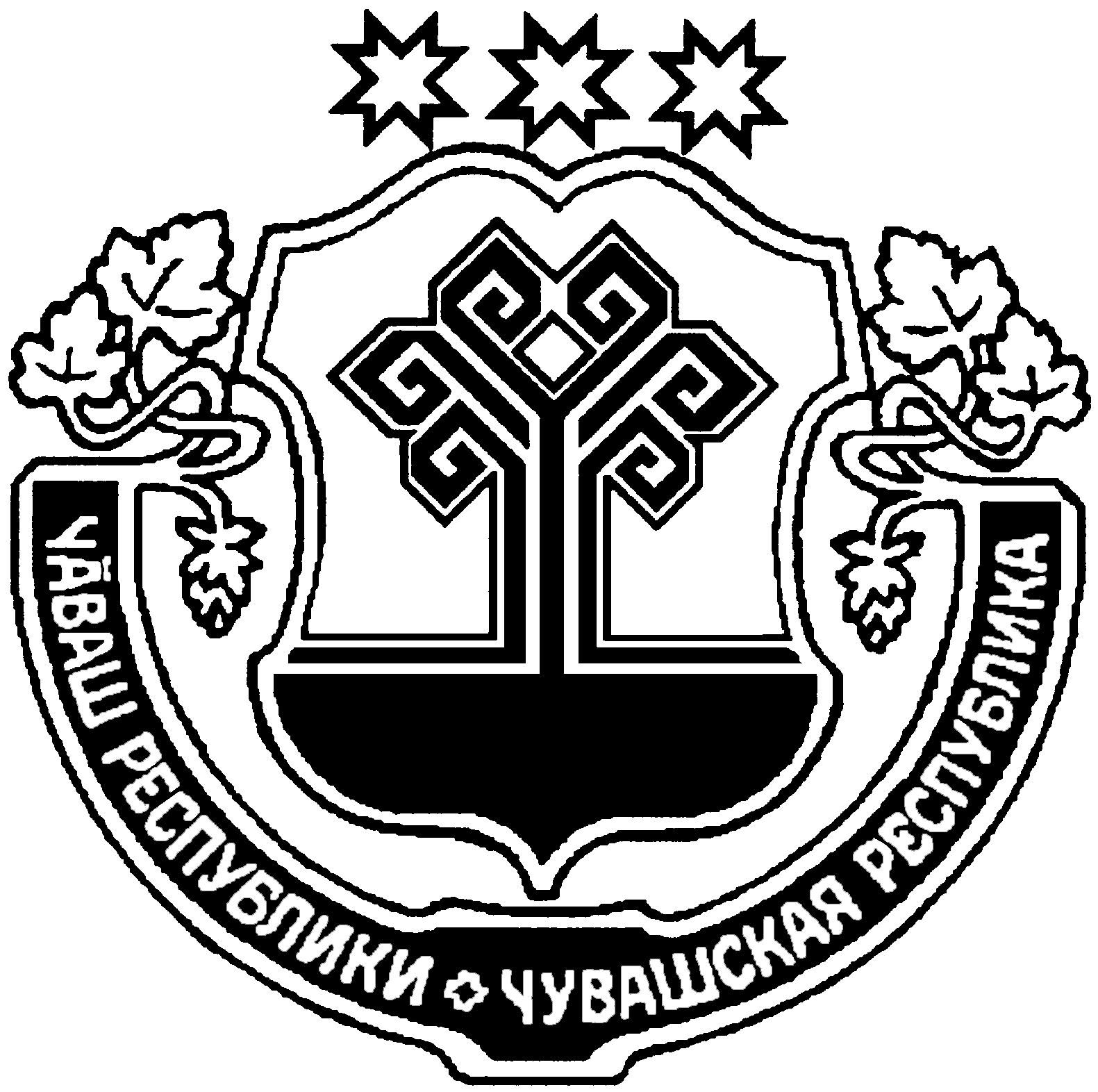 КАНАШ РАЙОНĚЧУВАШСКАЯ РЕСПУБЛИКА КАНАШСКИЙ РАЙОНАСХВА ЯЛ ПОСЕЛЕНИЙĚН ДЕПУТАТСЕН ПУХĂВĚ ЙЫШĂНУ20 çу 2022 ç. 26/3 №Вырăскас Пикших ялěСОБРАНИЕ ДЕПУТАТОВАСХВИНСКОГО СЕЛЬСКОГО ПОСЕЛЕНИЯРЕШЕНИЕ20 мая 2022 г.  № 26/3Деревня Большие Бикшихи